1 июня в Международный день защиты детей команда проекта «Зелёный фитнес» АНО «Центр реализации спортивных проектов» при поддержке Министерства спорта Российской Федерации проведёт акцию «Зажжём не по-детски!». 
АНО «Центр реализации спортивных проектов» является одним из победителей конкурса Минспорта России на предоставление из федерального бюджета грантов в форме субсидий некоммерческим организациям, реализующим проекты в сфере физической культуры, массового спорта и спортивного резерва, в рамках федерального проекта «Спорт – норма жизни» национального проекта «Демография». 
В рамках акции ребята, их родители, бабушки и дедушки смогут принять участие в мастер-классах по современным танцам, семейных тренировках и различных тренингах. 
Тренировки проведут профессиональные тренеры в социальной сети Инстаграм @zf_kzn. 
Для участия в акции необходимо: 
- иметь аккаунт в социальной сети Инстаграм; - подписаться на аккаунт @zf_kzn; - выбрать тренировку (или несколько тренировок); - в назначенное время подключиться к занятию. 
Тренировки бесплатны для всех участников. Присоединяйтесь! 
Программа: 
10:00 Disco animation  танцевальная тренировка с Человеком-пауком инструктор: Святослав Леушин
11:00 Чударики  чудо-зарядка для детей инструктор: Ольга Чиркова
12:00 Zumba Kids  инструктор: Ирина Гутник
14:00 Общая физическая подготовка для детей и подростков  инструктор: Владислав Роменко
15:00 Baby Бум тренировка для будущих мам  инструктор: Диляра Бадрутдинова 
18:00 Детская йога инструктор: Эльвира Козулина
19:00 Весёлые детки и их предки тренировка для детей и взрослых инструктор: Ольга Чиркова 
Дополнительная информация по телефонам: 8-912-374-34-74, 8-922-963-11-20 (Оксана Злобина).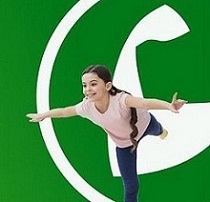 